HISTORICAL & ARCHITECTURAL REVIEW BOARDAPPLICATION #1:  The applicant proposes to renovate the façade of the building including                                    trim, millwork, new windows and signage at 534 Main St. (McCarthy’s                                   Red Stag Pub and Whiskey Bar)OWNER: 	           Neville Gardner           534 Main St., Bethlehem, PA 18018__________________________________________________________________The Board upon motion by Connie Glagola and seconded by Gen Marcon adopted the proposal that City Council issue a Certificate of Appropriateness for the following:  Renovate the façade of the building along Walnut Street.The colors will match the existing colors on the Main Street façade.3.   Windows to be aluminum frames in a green color with clear glass.4.   Signage to be gold letters, pin mounted on a black background.5.   The motion was unanimously approved.__________________________________________________________________________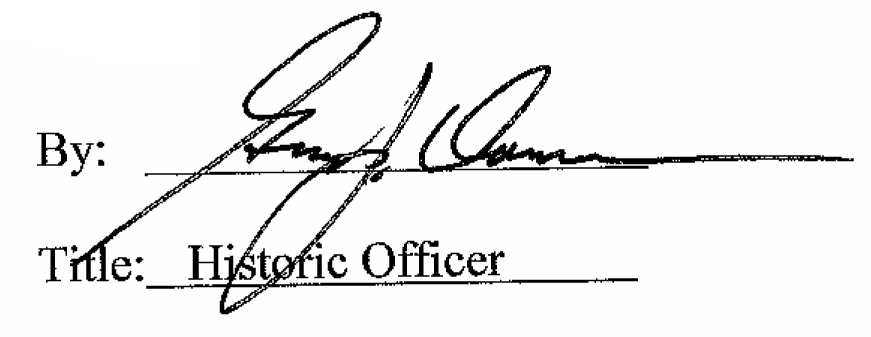 Date of Meeting: April 1, 2015							RESOLUTION NO.__________		RE:	CERTIFICATE OF APPROPRIATENESS UNDER THE			PROVISIONS OF THE ACT OF THE 			LEGISLATURE 1961, JUNE 13, P.L. 282 (53			SECTION 8004) AND BETHLEHEM ORDINANCE NO.			3952 AS AMENDED.		WHEREAS, it is proposed to renovate the Walnut Street façade of the building at 534 Main St. (McCarthy’s Red Stag Pub & Whiskey Bar)		NOW, THEREFORE, BE IT RESOLVED by the Council of the City of  that a Certificate of Appropriateness is hereby granted for the proposal.		  			Sponsored by: (s)											           (s)							ADOPTED BY COUNCIL THIS       DAY OF 							(s)													  President of CouncilATTEST:(s)							        City Clerk